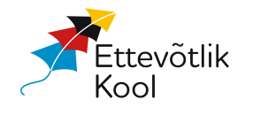 Haridusprogrammi ETTEVÕTLIK KOOL üle-eestiline edulugude konkurss „Õppimine on põnev!“ Taaskord on traditsioonilise lugude konkursi aeg!Lahtrites olevad sinised kommentaarid on abimaterjaliks, mis aitavad kõik olulise kirja panna, kommentaarid kustutage. Kategooriad: Parim koostöötegu; Noorte algatus; Ettevõtlik haridustegu; Parimad praktikad TULEMi rakendamiselVaata täpsemalt TULEMi kohta siit: https://evkool.ee/ettevotlik-kool/materjalid/Mina, EDULOO ESITAJA NIMI, nõustun antud eduloo ja kaasa saadetud lisamaterjali avaldamisega Ettevõtliku Kooli koduleheküljel www.evkool.ee ja teistes kommunikatsioonikanalites.Täidetud vorm saata meiliaadressile ettevotlikkool@gmail.com  Edulugu loetakse saadetuks, kui saate vastavasisulise vastuskirja.MAAKONDÕPPEASUTUSNimi:Koduleht:Kas õppeasutus on Ettevõtliku Kooli võrgustiku liige (JAH/EI)?EDULOO ESITAJANimi:Amet:E-post:EDULOO EESTVEDAJA(d)Nimi: Amet:E-post:EDULOO KATEGOORIA (vali 1)Parim koostöötegu; Noorte algatus; Ettevõtlik haridustegu; Parimad praktikad TULEMi rakendamiselKLASS/VANUSERÜHM TEGEVUSE ALGUS- JA LÕPPKUUPÄEVEDULOO PEALKIRITEGEVUSE EESMÄRGID JA SEOS ÕPPETÖÖGAMida soovisite tegevusega saavutada? Miks seda tegema hakkasite? Kuidas õpetaja kaasas ja inspireeris õpilasi ning esitage näiteid õpilase- õpetaja koostööst. Kuidas on tegevused seotud õppetööga? Missuguseid ainealaseid õpitulemusi ja üldpädevusi saavutati? Kuidas õpilased hindasid eesmärgi saavutamist ja tegevuste tulemusi? Kuidas on teie lugu innovaatiline?TEGEVUSE LÜHIKOKKUVÕTE MEEDIASSE max 1000 tähemärki koos tühikutegaSeda ülevaadet kasutame eduloo esitlemiseks (sotsiaal)meedias, palun kirjutage tabav jutuke, mis teie jaoks toob välja kõige olulisema ja põnevama. Kui teil on eduloost meediakajastus, lisage siia viited linkidenaKOOSTÖÖPARTNERID Kirjeldage, kuidas olid nii koolisisesed kui ka koolivälised partnerid kaasatud. Näide:1. OÜ Sõbralik partner, õppekäigu vastuvõtja2. Matemaatika õpetaja, lõimitud tegevuse väljatöötaja, õpilaste juhendajaTEGEVUSES OSALENUD ÕPILASTE ROLLID Kirjeldage, mida tegid õpilased, missuguseid rolle täitsid, kui suur oli nende panus idee väljatöötamises, tegevuse käigus, tulemuste analüüsimisel.TEGEVUSE TULEMUSED JA MÕJUKirjutage, kas püstitatud õpieesmärgid saavutati. Mida selle tegevuse elluviimine paremaks muutis? Kas oli ka üllatavaid tulemusi? Soovi korral võib siia lisada osalejate arvu (nii panustanud õpilaste arvu kui ka näiteks sündmust külastanud inimeste arvu).SOOVITUSED Mida soovitaksid neile, kes tahaks proovida sama tegevust ise läbi viia? Millised olid õppimiskohad, mida järgmine kord teeks teisiti?Viited illustreerivale materjalile Pildi-, audio- ja videomaterjali lisamiseks kasutage veebipõhiseid lahendusi ja jagage meiega (Dropbox, GoogleDrive, Youtube jms)